Ո Ր Ո Շ ՈՒ Մ
24 հունվարի 2020 թվականի   N 144 ՎԱՆԱՁՈՐ ՔԱՂԱՔԻ ԿՆՈՒՆՅԱՆՑ ՓՈՂՈՑԻ ԹԻՎ 11 ՀԱՍՑԵԻ ԲՆԱԿԵԼԻ ՏԱՆ, ՇԻՆՈՒԹՅՈՒՆՆԵՐԻ ՆԿԱՏՄԱՄԲ ԱՐԱՐԱՏ ԽՈՍՐՈՎԻ ՍՈՒՔԻԱՍՅԱՆԻ ՍԵՓԱԿԱՆՈՒԹՅԱՆ ԻՐԱՎՈՒՆՔԸ ՃԱՆԱՉԵԼՈՒ ԵՎ ՓՈՍՏԱՅԻՆ ՀԱՍՑԵՆ ՀԱՍՏԱՏԵԼՈՒ ՄԱՍԻՆ Հիմք ընդունելով Արարատ Խոսրովի Սուքիասյանի (ծնված` 18.03.1949թ.) լիազորված անձ Թերեզա Արարատի Սուքիասյանի (ծնված` 25.10.1975թ.) դիմումը, 15.04.2019թ. 64 ԱԱ 2570769 լիազորագիրը (նոտարական ակտի կոդ: 741-20190726-64-4047933), անհատական բնակելի տան 19.01.1987թ.-ին  տրված տեխնիկական անձնագիրը, Գասպար Վեքիլյան ԱՁ-ի  կողմից տրված տեղագրական հատակագիծը, «Վանաձորի նախագծող» ՍՊԸ-ի կողմից  05.12.2019թ. տրված շինությունների տեխնիկական  վիճակի վերաբերյալ թիվ ՎՆ1-220/19 Ի եզրակացությունը  և հաշվի առնելով  այն, որ Վանաձոր քաղաքի Կնունյանց փողոցի թիվ 11  հասցեի  բնակելի տունը, դրա զբաղեցրած ու սպասարկման համար անհրաժեշտ օրինական 357.80քմ մակերեսով հողամասը չեն գտնվում ՀՀ հողային օրենսգրքի 60-րդ հոդվածով սահմանված հողամասերի և ինժեներատրանսպորտային օբյեկտների օտարման գոտիներում, չեն հակասում քաղաքաշինական նորմերին, չեն առաջացնում սերվիտուտ: Բնակելի տունը և շինությունները կառուցվել են 1950-1990թ.թ.-ին:	
Ղեկավարվելով 10.06.2008թ. «Իրավունք հաստատող փաստաթղթերը չպահպանված անհատական բնակելի տների կարգավիճակի մասին» ՀՀ օրենքով, ՀՀ կառավարության 2005թ. դեկտեմբերի 29-ի թիվ 2387-Ն որոշմամբ հաստատված կարգի 29-րդ կետի դ) ենթակետով՝ որոշում եմ.1. Ճանաչել Արարատ Խոսրովի Սուքիասյանի սեփականության իրավունքը Վանաձոր քաղաքի Կնունյանց փողոցի թիվ 11 հասցեում գտնվող բնակելի տան կառուցման և սպասարկման համար անհրաժեշտ օրինական 357.80քմ մակերեսով հողամասի վրա գտնվող բնակելի նշանակության բոլոր շինությունների նկատմամբ: 2. Հողամասի  սահմանները  որոշվում են համայնքի ղեկավարի  կողմից հաստատված հատակագծով: 3. Հաստատել Վանաձոր քաղաքի Կնունյանց փողոցի թիվ 11 հասցեի բնակելի տան փոստային հասցեն՝ ք. Վանաձոր, Կնունյանց փողոց, թիվ 11 բնակելի տուն: ՀԱՄԱՅՆՔԻ ՂԵԿԱՎԱՐ`   ՄԱՄԻԿՈՆ ԱՍԼԱՆՅԱՆՃիշտ է՝ԱՇԽԱՏԱԿԱԶՄԻ  ՔԱՐՏՈՒՂԱՐ					 	 Ա.ՕՀԱՆՅԱՆ
ՀԱՅԱՍՏԱՆԻ ՀԱՆՐԱՊԵՏՈՒԹՅԱՆ ՎԱՆԱՁՈՐ ՀԱՄԱՅՆՔԻ ՂԵԿԱՎԱՐ
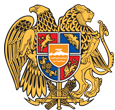 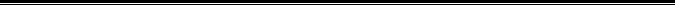 Հայաստանի Հանրապետության Լոռու մարզի Վանաձոր համայնք
Ք. Վանաձոր, Տիգրան Մեծի 22, Ֆաքս 0322 22250, Հեռ. 060 650044, 060 650040 vanadzor.lori@mta.gov.am, info@vanadzor.am